سلسلة السبيل للبكالوريا في اللغة الانجليزيةالشعب:آداب و فلسفةلغات أجنبيةعدة مواضيع مقترحة للبكالوريا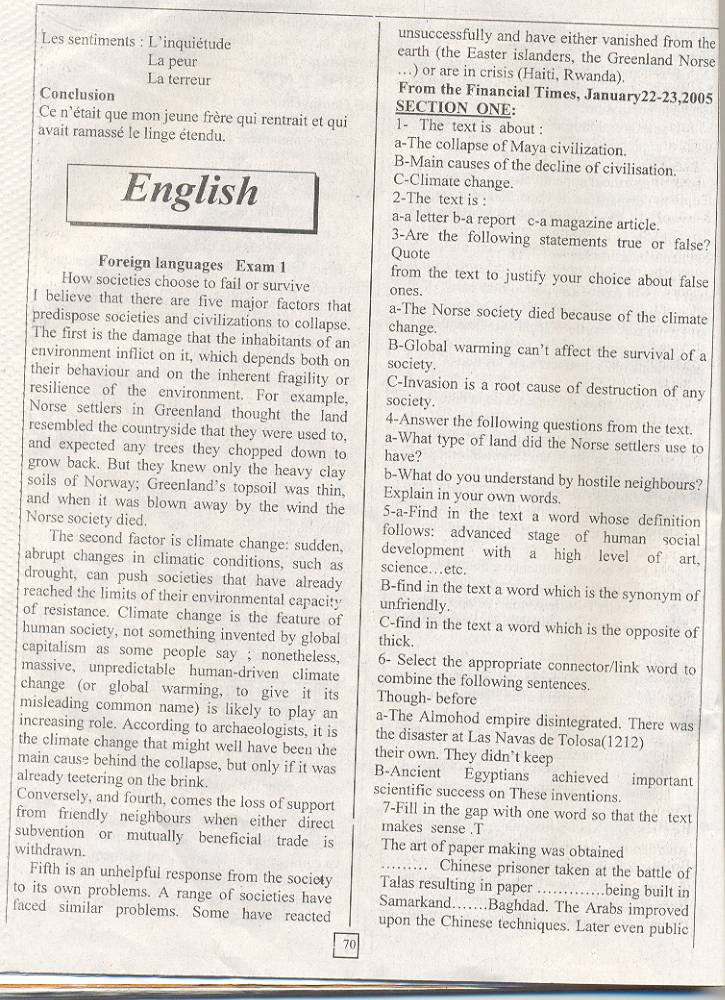 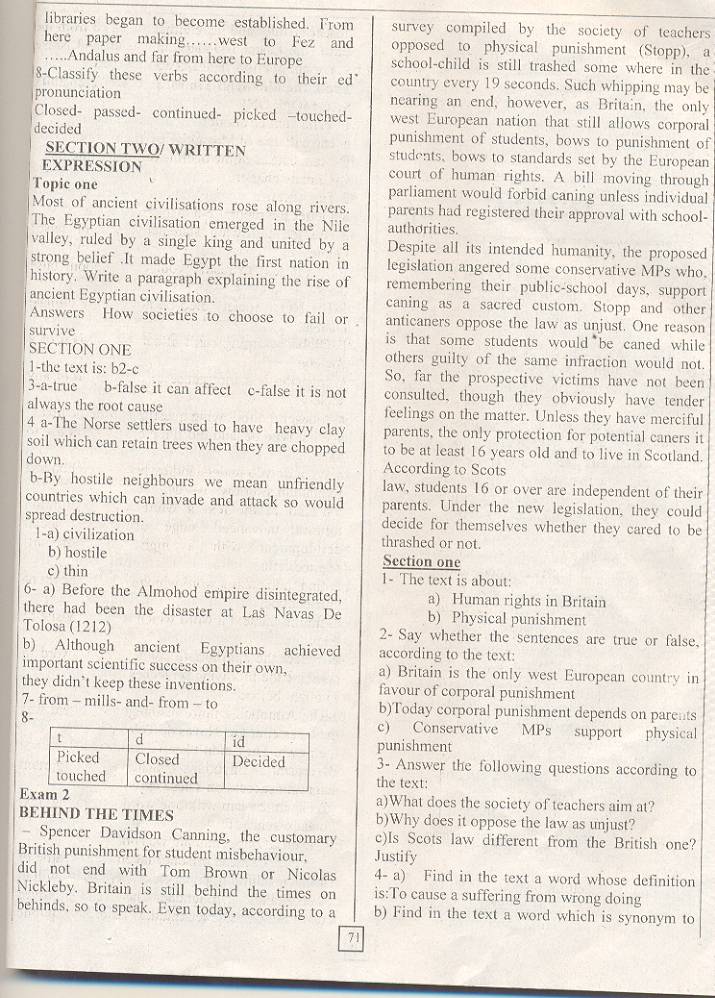 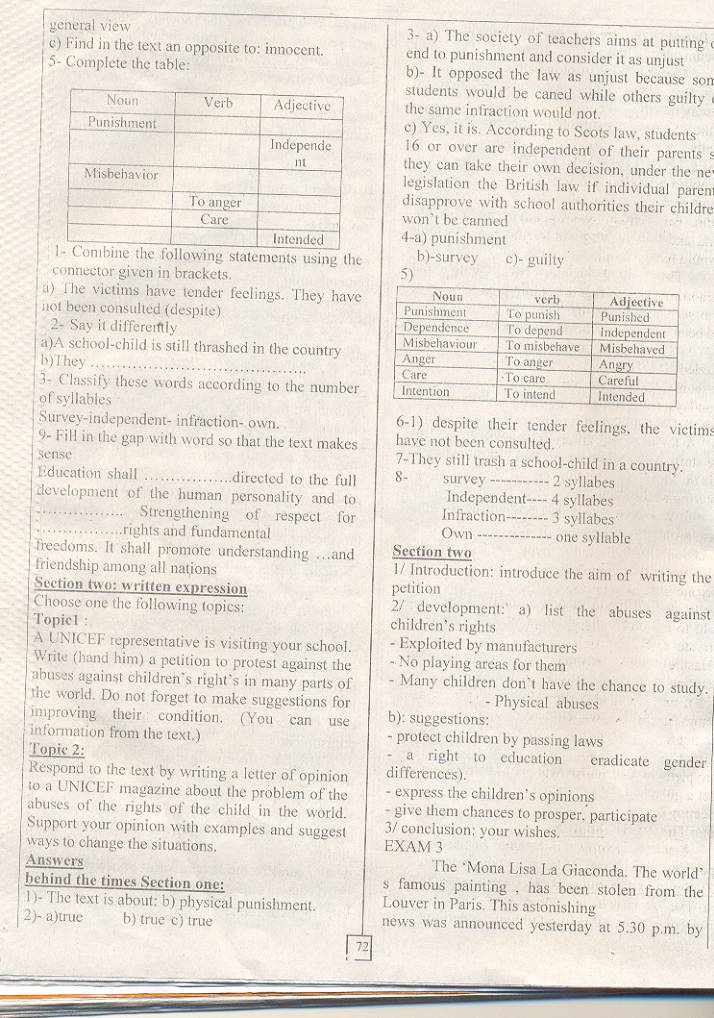 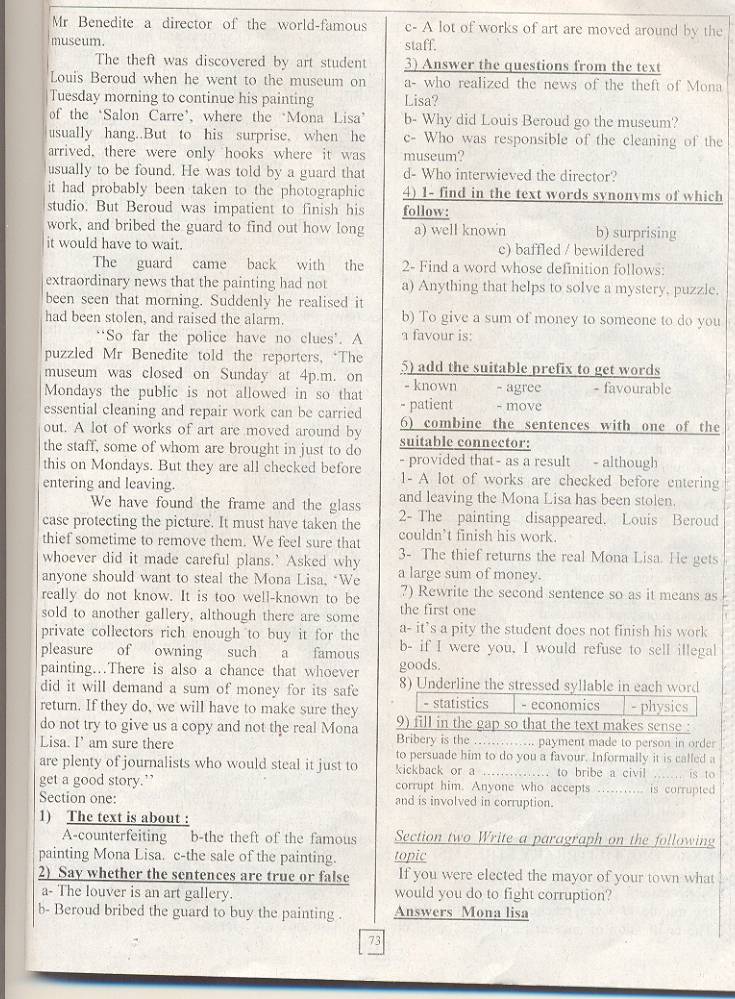 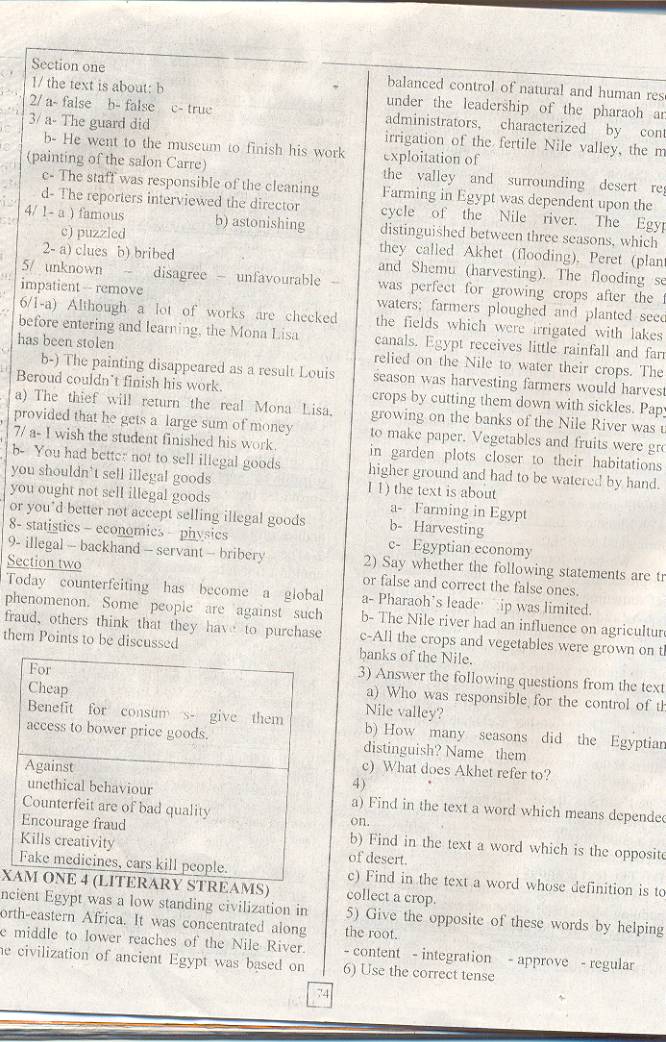 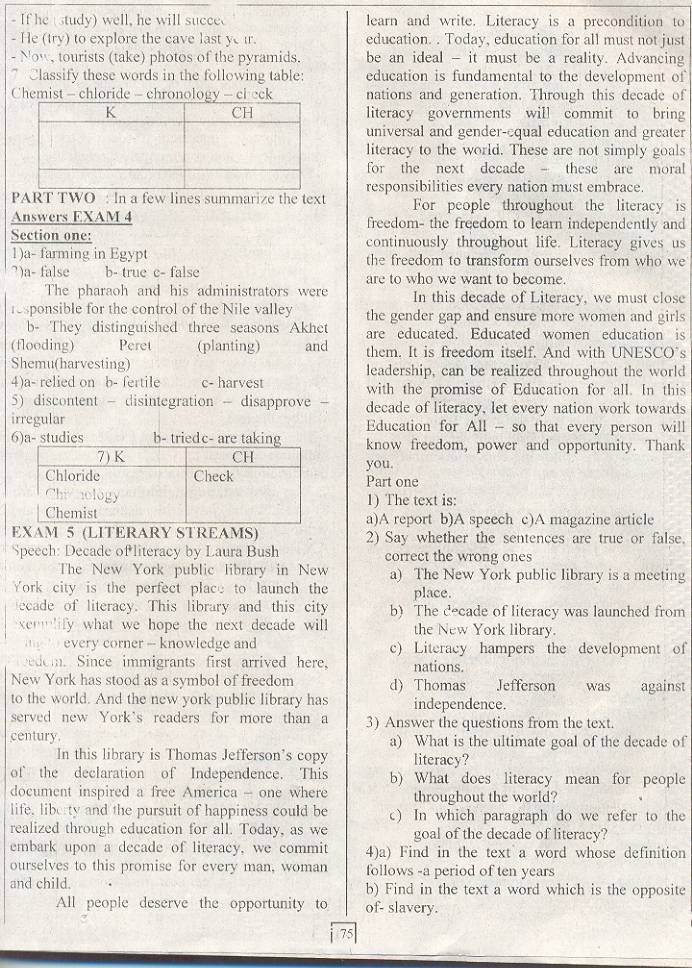 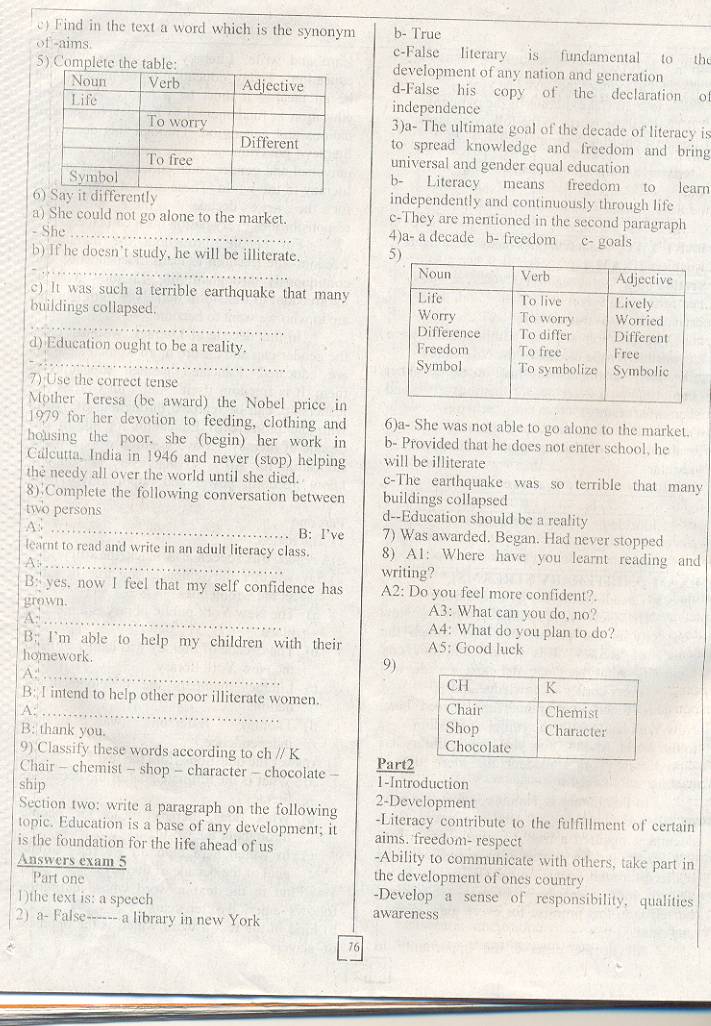 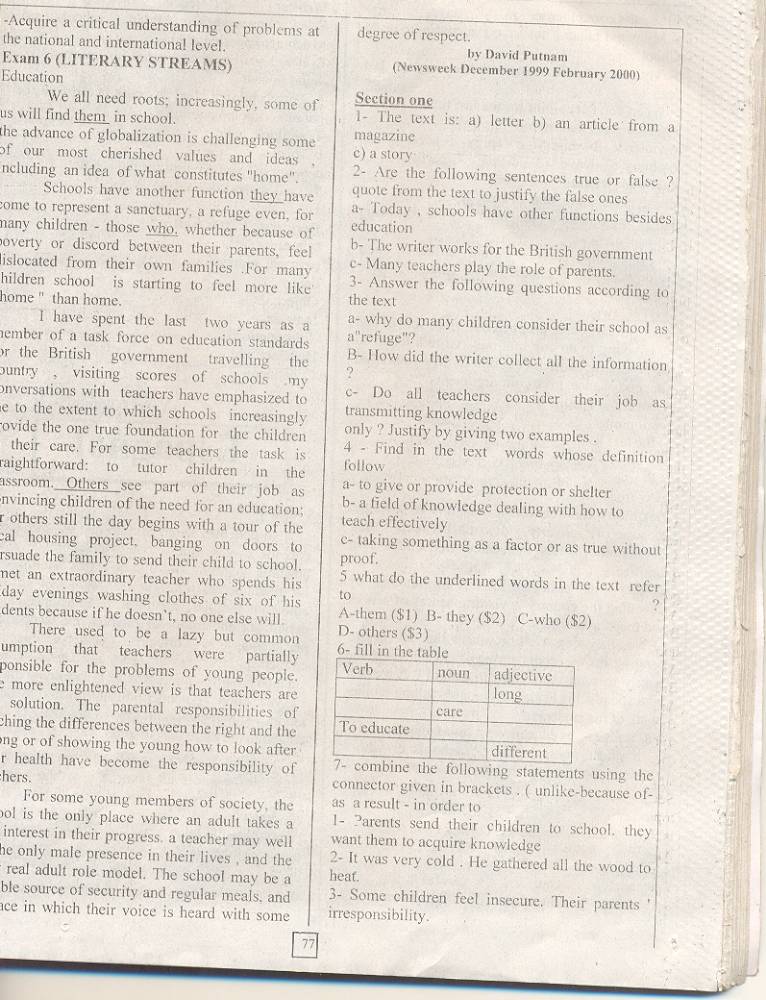 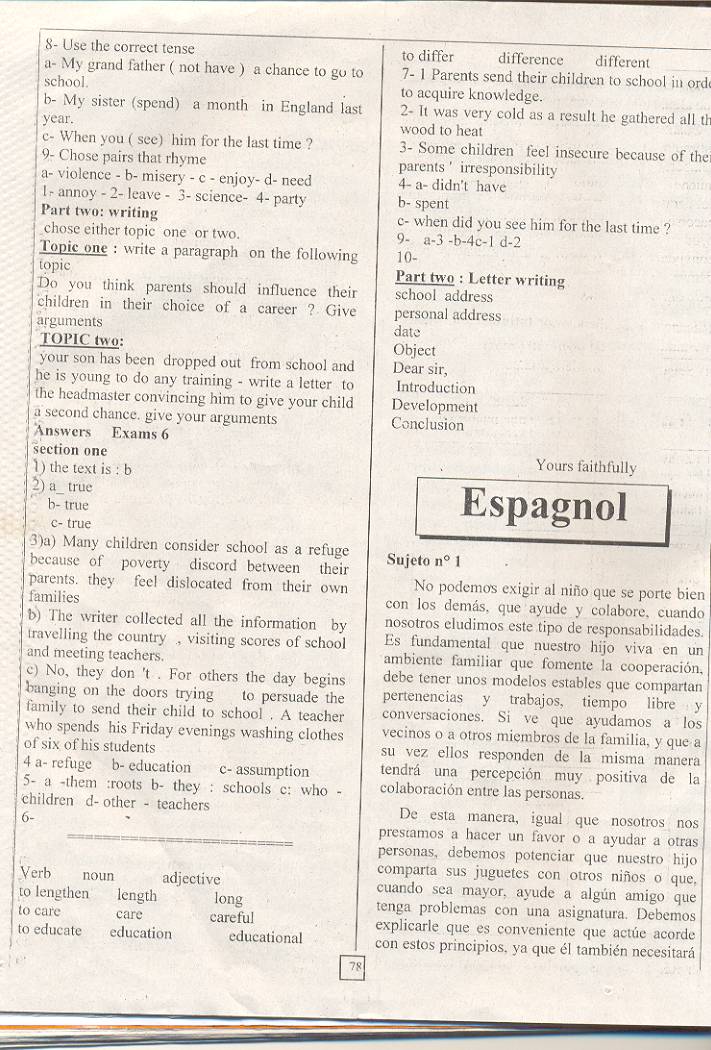 